民航宁夏空管分局通导、气象岗位2022年招聘公告中国民用航空西北地区空中交通管理局宁夏分局（简称民航宁夏空管分局）是隶属于西北地区空管局的直属事业单位，主要负责宁夏管制区的空中交通管理工作；提供日常管制、通信、导航、气象、雷达和航行情报服务；编制宁夏管制区的航行情报、资料；参与搜寻救援活动和本单位日常运行管理。拥有一二次雷达系统，VHF地面通话和录音系统，TES和TPS卫星地面接收系统，DVOR全向信标仪，卫星云图MICAPS气象信息综合分析处理系统等具有世界先进水平的通信导航和气象设备。宁夏空管分局位于宁夏银川市河东机场，滨临黄河，西望贺兰，距市区25公里。宁夏空管分局飞行保障架次逐年攀升，以“安全、容量、效率、服务”为目标，落实“周密细致、安全顺畅、万无一失”的重要指示，积极推进机制、管理和技术创新，精心保障航空安全，构建现代化空中交通管制系统。始终将科教兴业、人才强业摆在优先发展位置，不断加大职工业务技能培训投入，切实提高干部职工的思想政治、科学文化素质和业务技术水平。加强企业文化和精神文明建设，精心打造安全文化，全面提升科学化、规范化管理水平，为科学发展、持续安全积蓄后劲。我们拥有统一规范的科教培训体系，科学合理的工资晋升保障机制和全面配套的各类社会保险，为职工提供良好的职业发展环境和广阔的人生舞台。真诚希望您的加入，让我们共同为民航空管事业书写绚丽多彩的篇章！一、招聘岗位及人数（一）通信导航监视、气象设备维护维修岗位2人通信导航监视、气象设备维护维修岗位（通导方向） 1人通信导航监视、气象设备维护维修岗位（气象方向） 1人二、招聘要求（一）具有中华人民共和国国籍；（二）政治立场坚定，拥护中国共产党领导和社会主义制度，牢固树立“四个意识”，坚定“四个自信”，做到“两个维护”，在思想上政治上行动上同以习近平总书记为核心的党中央保持高度一致；（三 ）招聘岗位专业要求；通信导航监视方向，应聘者毕业证所载专业应为以下专业之一：气象设备维护维修方向，应聘者毕业证所载专业应为以下专业之一：（四）2022年全国普通高等学校统招统分应届毕业生，毕业办理聘用手续时，须同时取得相应的学历证书、学位证书以及2022年毕业生报到证；（五）毕业时大学英语四（六）级成绩不低于425分,或通过专业英语四级考试及以上；（六）身体条件符合公务员体检标准，能适用夜班、加班和出差等工作安排；（七）大学本科应届毕业生年龄在24周岁（含）以下（1998年1月1日以后出生），硕士研究生毕业生年龄应在27周岁（含）以下（1995年1月1日以后出生）；对于因大学生入伍等国家规定的情况超龄的，提供相关证明后，可累加相应年限；（八）遵纪守法，作风正派，品行端正，爱岗敬业，无违纪、违法记录；（九）具备招聘岗位及民航局空管局要求的其他相关条件。三、报名信息（一）报名截止时间：2021年12月7日24：00（二）报名网址：https://nwatmb.wjx.cn/vj/tIZGjIU.aspx报名二维码：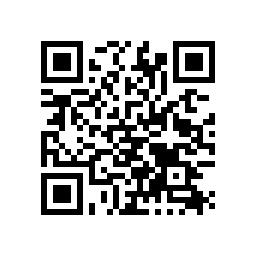 （三）报名需上传附件内容：本人1寸蓝底正装照片。大学至今全学科成绩单（教务处盖章）。其他在报名信息里体现的所有证书。将所有附件（不包含照片）合并为一个PDF文件，大小压缩在5M以内，并按照以上顺序进行合并上传，将附件命名为报考单位+报考岗位+姓名。未按照要求上传附件即视为报名无效。  四、招聘程序本次公开招聘工作分为报名、资格初审、笔试、面试、体检、公示等阶段。(一)报名方式本次采用线上报名的方式，应聘人员应进入指定报名入口进行报名，并按招聘公告内规定的时间进行报名，逾期不予受理。   （二）资格初审根据应聘人员报名提交的资料进行资格审查。以电话、短信或电子邮件等方式，通知通过人员参加笔试。   （三）笔试1.笔试采取闭卷笔试形式，实行百分制，时间为90分钟。2.笔试时间：2021年12月12日（上午09:30-11:00）笔试地点：西安、兰州（具体地点另行通知）3.通信导航监视岗位、气象设备维护维修岗位笔试范围包括：通信原理、电路原理（包括数电、模电）、电气控制、电磁场、信号处理、计算机及网络、英语等相关基础知识。4.注意事项：报考人员须同时携带准考证（凭本人身份证在考场领取）、本人有效居民身份证（与报名时一致），以及届时根据考点所在地关于新冠肺炎疫情防控要求所需提交相关材料，缺少证件材料的人员一律不得参加考试。5. 笔试满分100分。分数线由民航西北空管局统一划定，淘汰率为10%（四舍五入后整数）。按照笔试成绩从高到低顺序，参加面试人数与招聘人数5:1比例确定进入面试环节人员，比例不足5:1的，按笔试合格的实际人员面试。6.以电话、短信或电子邮件等方式，通知通过人员参加笔试。如遇最后一名同分的人员，则并列进入面试。（四）面试面试时间、地点：另行通知。（五）综合成绩应聘综合成绩的计算方法为：笔试综合成绩、面试成绩各占50%（总成绩四舍五入后取小数点后2位）。（六）体检1.体检时间：另行通知2.体检地点：银川（具体地点另行通知）3. 根据应聘人员的综合成绩，按照1:1比例进行入职体检，体检参照“公务员录用体检通用标准”。如遇体检不合格或个人放弃等情况造成岗位候选人空缺时，可按综合成绩由高到低的原则依次递补，或取消该岗位的招聘。（七）公示拟聘人员信息将发布在民航宁夏空管分局办公网和“中国民航人才网”进行公示，公示7个工作日。（八）聘用经公示无异议的，与拟聘用人员签订三方协议。正式报到上岗，且顺利取得毕业证书、学位证书、就业报到证、英语成绩单等必要材料后，我局与聘用人员签订劳动合同。五、注意事项（一）考生如未按规定参加招聘工作各环节，视为自动弃权。 （二）资格审查贯穿招聘全过程，在任何环节发现考生违反招聘规定，伪造、变造有关证件、材料、信息，骗取考试资格或有舞弊行为的，一经查实即取消考试及聘用资格。（三）对未通过资格审查或面试的应聘人员，不再单独通知。（四）请考生保持网上报名平台中所留通讯方式畅通，注意关注邮件及电话通知。因通信无效，带来的后果由考生承担。（五）应聘工作过程中产生的交通、食宿、体检等费用由应聘人员自理。联系电话：0951-6911037民航宁夏空管分局2021年11月29日通信导航监视岗位招聘专业目录（本科）0806电气类通信导航监视岗位招聘专业目录（本科）0807电子信息类通信导航监视岗位招聘专业目录（本科）0808自动化类通信导航监视岗位招聘专业目录（本科）0809计算机类通信导航监视岗位招聘专业目录（研究生）0808电气工程通信导航监视岗位招聘专业目录（研究生）0809电子科学与技术通信导航监视岗位招聘专业目录（研究生）0810信息与通信工程通信导航监视岗位招聘专业目录（研究生）0811控制科学与工程通信导航监视岗位招聘专业目录（研究生）0812计算机科学与技术气象设备维护维修岗位招聘专业目录（本科）0807电子信息类气象设备维护维修岗位招聘专业目录（本科）0809计算机类气象设备维护维修岗位招聘专业目录（研究生）0809电子科学与技术气象设备维护维修岗位招聘专业目录（研究生）0810信息与通信工程气象设备维护维修岗位招聘专业目录（研究生）0811控制科学与工程气象设备维护维修岗位招聘专业目录（研究生）0812计算机科学与技术